STARTERS & SALADSMUY GRANDE NACHOS - 13Tortilla chips, cheddar blend, smoked pulled pork, grilled corn, tomato, red onion, arugula, cilantro-lime aioli, salsa, sour cream  (GF)BAKED SPINACH ARTICHOKE DIP - 12Spinach, artichoke, onion, five cheeses, fresh baked bread, fried pita chips  (GF)“THE WINGS" 14Morgan’s Buffalo style chicken wings, celery, ranch or blue cheese (GF)TRUFFLE GRILLED ASPARAGUS - 8Grilled asparagus stalks, truffle oil, corn salsa, balsamic glaze (GF)CHICKEN FINGER BASKET - 11Peppery country breading, house French fries, Ranch & BBQ for dippingSPINACH & ARUGULA SALAD - 12Fresh spinach, arugula, pickled golden raisins, shaved parmesan, bacon, sherry-bacon vinaigrette (GF)HOUSE SALAD - 8Mixed greens, tomato, red onion, cucumber, croutons, parmesan, hard-boiled egg, poppy seed dressing, herbs   (GF)CAESAR SALAD - 8Grilled artisan romaine, Caesar dressing, roasted tomatoes, parmesan cheese, grilled baguette (GF)FRENCH ONION SOUP - 6.50Beef onion broth, crostini, melted Swiss (GF)SOUP OF THE DAY - 6.50Cup 4.00 – Bowl 6.50_______________________________________________SANDWICHESServed with pickle spear & kettle chips. Substitute fries, onion rings, coleslaw, small house or Caesar salad $2.50 BACON CHEESEBURGER - 121/3 lb. burger, smoked bacon, white cheddar on a toasted brioche roll (GF)MUSHROOM SWISS BURGER - 121/3 lb. burger, sautéed mushrooms, melted Swiss cheese on a toasted brioche roll (GF)CHIPOTLE CHEESE STEAK - 14Thin sliced roast beef, sautéed peppers & onions, American cheese, chipotle mayonnaise, baguette (GF)CINNAMON SMOKED TURKEY MELT 15Smoked turkey, bacon, smoked Gouda, roasted shallot & cranberry aioli, grilled cinnamon brioche bread (GF) TURKEY BACON AVOCADO WRAP - 13Sliced turkey, bacon, chopped romaine, Steve’s tomatoes, guacamole, cilantro lime aioliBUFFALO CHICKEN WRAP - 13Crispy chicken, buffalo sauce, blue cheese, tomato,cheddar, coleslaw, celery, blue cheese dressingHOUSE SMOKED PULLED PORK - 13Pulled pork, chipotle BBQ, caramelized onions, white cheddar, brioche roll (GF)BEYOND MEAT ® VEGGIE BURGER - 15Char-grilled, sautéed mushrooms, peppers, onions, pepper-jack cheese (GF)PASTAFETTUCCINI ALFREDO - 16Garlic, shallot, heavy cream, fettuccini, Parmesan cheese (add chicken $5)FARMERS MARKET MAC & CHEESE - 18Choose 4: onion, jalapeno, red pepper, asparagus, tomato, mushroom, broccoli, Italian sausage, bacon, chicken (GF)BAKED SAUSAGE MOSTACCIOLI 19Creamy ricotta laced pasta, tomato-basil sauce, spicy Italian sausage, five cheese blend, fresh basil, extra virgin olive oilCAJUN ANDOUILLE PASTA - 18Chipotle tomato-cream sauce, tomatoes, goat cheese, Andouille sausage, artichoke hearts, spinach, red onions (GF)_______________________________________________LAND & SEAFILET MIGNON - 39Grilled 7 oz. filet, creamy onion risotto, smoked tomato demi-glace, Morgan’s vegetable, fresh herbs   (GF)GRILLED RIB-EYE - 36Grilled 12 oz. rib-eye, fresh herbs, balsamic glaze, extra virgin olive oil, scallion mashed potatoes, Morgan’s vegetables (GF)PORK RIB CHOP - 21Grilled 9 oz. bone-in pork rib chop, mashed sweet potatoes, Morgan’s vegetables, sweet & savory blueberry sauce, sweet potato straws (GF)BRAISED SHORT RIBS - 257 oz braised short ribs, carrot-risotto cake, beef jus, wilted spinach, crispy shallots (GF)GRILLED CHICKEN - 186 oz. grilled chicken breast, nectarine cream sauce, roasted baby red potatoes, Morgan’s vegetables (GF)ASIAGO CRUSTED WALLEYE - 24Pan fried walleye, Asiago crust, scallion mashed potatoes, Morgan’s vegetables, lemon ginger remoulade  (GF)GRILLED SALMON - $25Fresh grilled salmon, herb-roasted baby red potatoes, blueberry sauce, mango salsa & Morgan’s vegetablesFISH & CHIPS 18Beer battered Icelandic cod, French fries, Morgan’s coleslaw, tartar sauce, lemon       _______________________________________________DESSERTCARROT CAKE - 8Carrot, nuts, apple sauce, warm spice, cream cheese frostingAUSTRIAN BERRY TART - 8Shortbread crust, vanilla cream filling, fresh berries, raspberry puree, whipped creamTURTLE CHEESECAKE - 8Chocolate-pecan crust, vanilla cheesecake, caramel, pecans, chocolate, whipped creamCRÈME BRULEE - 7Vanilla bean custard, bittersweet chocolate, torched sugar crust, whipped cream (GF)CHOCOLATE TRIPLE LAYER TORTE - 8Frangelico laced devil’s food cake, chocolate cream cheese frosting, whipped cream(GF) = CAN BE ORDERED GLUTEN FREE- PLEASE INFORM YOUR SERVER- SUBSTITUTE (GF) BREAD OR PASTA $2(GF) - Denotes items that can be prepared without ingredients that contain wheat or gluten in an environment that handles & prepares items that contain wheat & gluten. Care is taken to minimize the risk of cross-contamination, but individual sensitivity to gluten should be taken into consideration.SPECIALTY DRINKSAPPLE BOURBON FIZZ 			10Maker’s Mark bourbon, apple butter, cinnamon, ginger ale, simple syrupBULLEIT OLD FASHIONED 		9Bulleit rye, sugar cube, bitters, sodaCUCUMBER MINT MULE		9Prairie cucumber vodka, mint & cucumber, lime juice, ginger beer, fresh limeDRUNKEN MERMAID 			9Vodka, Blue Curacao, lime juice, Black Cherry hard cider, simple syrupIRISH MULE				9Jameson irish whiskey, ginger beer, fresh limeMINNESOTA MULE			9Prairie organic vodka, ginger beer and fresh limeMORGANTINI 				10Raspberry vodka, triple sec blended fruit juice, champagne chaser PUMPKIN PIE MOSCOW MULE		10Vanilla vodka, pumpkin butter, ginger beer, lime juiceSTRAWBERRY LEMON-TINI 		10Stolichnaya strawberry vodka, sweet & sour, sugared rimSTRAWBERRY MOJITO 			10Captain Morgan’s rum, mint, lime, strawberry puree, soda, BOTTLE BEERBUD					6BUD LITE				6COORS LIGHT				6CORONA				7HEINEKEN				7MICH GOLDEN LIGHT			6MICHELOB ULTRA			6MILLER LITE				6NEWCASTLE				7SUMMIT				7ANGRY ORCHARD Hard Cider		7WHITE CLAW, Cherry			7DRAFT BEERBLUE MOON				7FULTON LONELY BLOND			7HOP DISH				7MICHELOB GOLDEN LIGHT		6MILLER LITE				6MOOSE DROOL				7SCHELL’S AMBER			7STELLA ARTOIS				7WHITE WINE BY THE GLASSSYCAMORE LANE, Chardonnay, CA		8SYCAMORE LANE, White Zinfandel, CA		8SEVEN DAUGHTERS, Moscato, IT		8SMOKING LOON Artist Series Pinot Grigio, CA	9   STARLING CASTLE Riesling, GER			10WENTE, Morning Fog Chardonnay, CA   		10THE CROSSINGS, Sauvignon Blanc, NZ		11  KENDALL JACKSON, Avanti Chardonnay, CA	12WHITE WINE BY THE BOTTLESYCAMORE LANE, Chardonnay, CA		30SYCAMORE LANE, White Zinfandel, CA		30SEVEN DAUGHTERS, Moscato, IT		30SMOKING LOON, Artist Pinot Grigio, CA		34STARLING CASTLE, Riesling, GERMANY		38WENTE, Morning Fog Chardonnay, CA   		40KENDALL JACKSON, Avanti Chardonnay, CA	44THE CROSSINGS, Sauvignon Blanc, NZ		42  GRGICH HILLS, Chardonnay, Napa, CA		58BOLGLE PHANTOM, Chardonnay, Lodi, CA	44RED WINE BY THE GLASSSYCAMORE LANE, Cabernet Sauvignon, CA	8  SYCAMORE LANE, Merlot, CA			8BOUQUET Malbec, Mendoza, ARGENTINA	8 SEAGLASS Pinot Noir, Santa Barbara, CA		9 SILK & SPICE Red Blend, Portugal, EU		10HESS SELECT, Cabernet Sauvignon,  CA		12RED WINE BY THE BOTTLESYCAMORE LANE, Cabernet Sauvignon CA	28 SYCAMORE LANE, Merlot, CA		 	28BOUQUET, Malbec, ARGENTINA			32SEAGLASS, Pinot Noir, Santa Barbara, CA	32SILK & SPICE Red Blend, Portugal, EU		40  HESS SELECT, Cabernet Sauvignon, CA		48JUSTIN, Cabernet Sauvignon, CA			55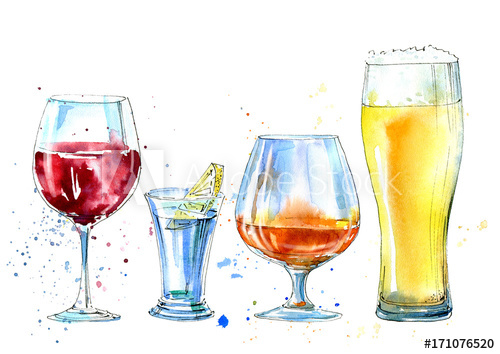 